Муниципального казённого общеобразовательного учреждения «Прогимназия №1» г. п. Залукокоаже Зольского муниципального района КБРМуниципального казённого общеобразовательного учреждения «Прогимназия №1» г. п. Залукокоаже Зольского муниципального района КБР01.09.2015 г.01.09.2015 г.Название полноедошкольное отделение №1  Муниципального казённого общеобразовательного учреждения «Средняя общеобразовательная школа №1 г. п. Залукокоаже» Зольского муниципального района КБРНазвание краткое МКОУ «СОШ №1 г. п. Залукокоаже»Год основания ДО1970Проектная мощность ДО75Максимальная наполняемость по СанПиН 2.4.1.3049-13 "Санитарно-эпидемиологические требования к устройству, содержанию и организации режима работы дошкольных образовательных организаций"99Всего групп -3Возрастные группы, наполняемость Средняя группа – 30 человек;Старшая группа  – 34 человек; Подготовительная – 35 человек.Всего: 99 человекКоличество вакантных мест по дошкольным группамнетОчерёдность в  ДО22Реализуемые общеобразовательные программы дошкольного образованияОбщеобразовательная программа дошкольного образования «От рождения до школы». Под редакцией Н.Е.Вераксы, Т.С.Комаровой, М.А.Васильевой.Реализуемые парциальные программыР. Ацканова «Анэбзэ».И.А. Лыкова «Цветные ладошки».Старший воспитатель Курашинова  Ася МухамедовнаАдрес ДО361700, КБР, Зольский район, г.п. Залукокоаже, ул. Комсомольская, 44Телефон(ы)8 (86637)41257;       89034968851Е-mail-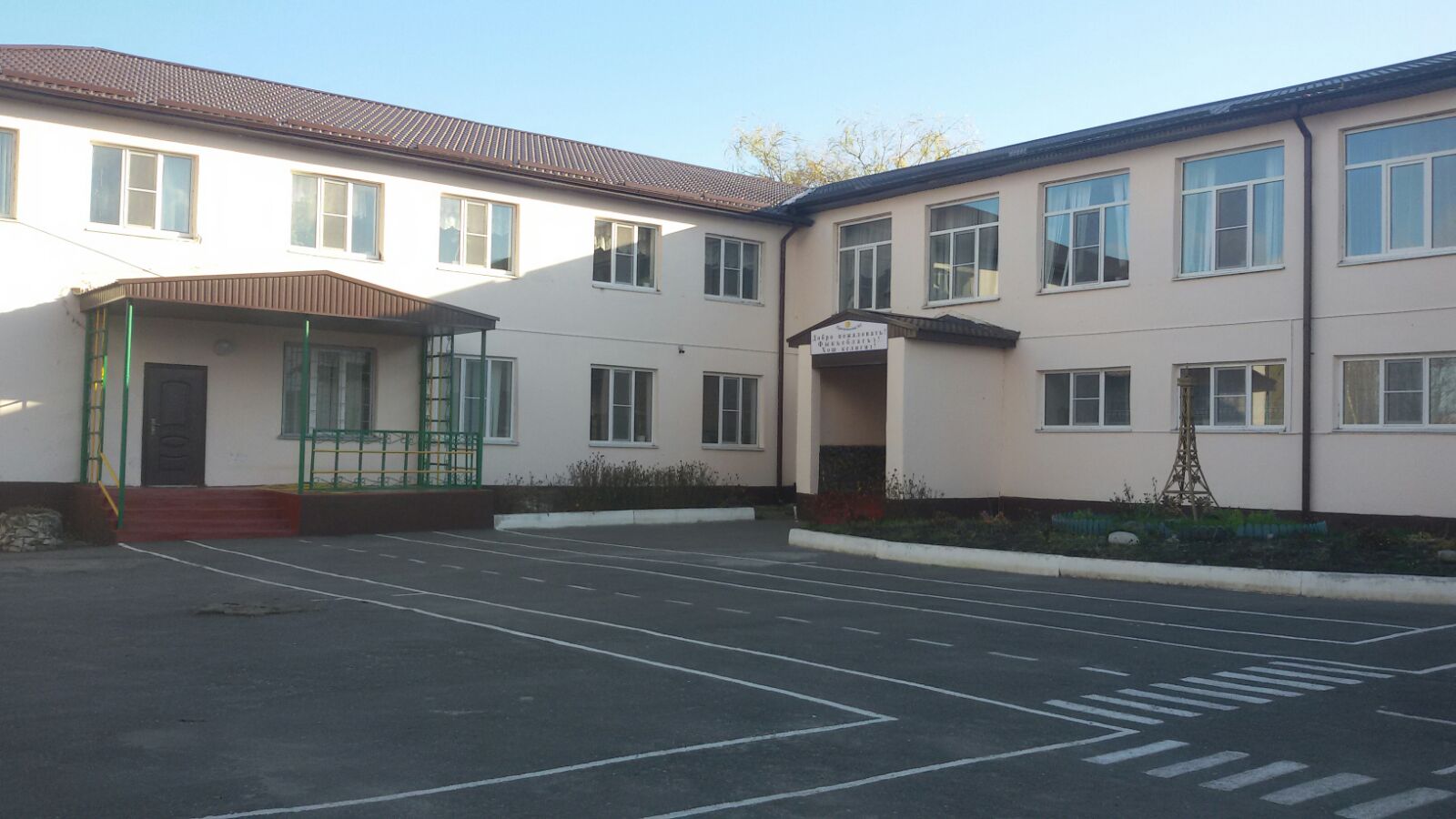 